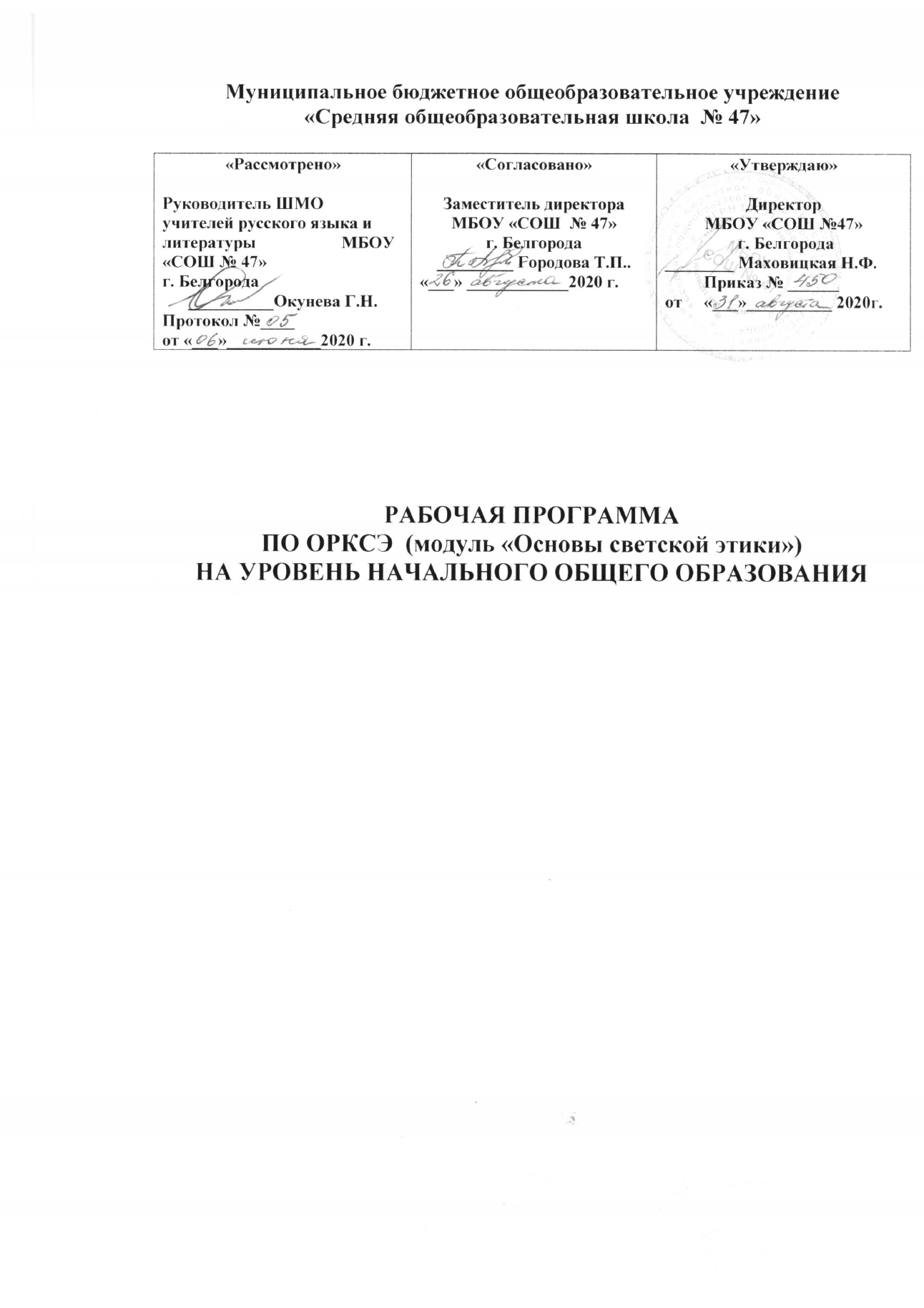 ПОЯСНИТЕЛЬНАЯ ЗАПИСКАРабочая программа по учебному предмету «Окружающий мир» уровня начального общего образования составлена на основе «Основной образовательной программы уровня начального общего образования муниципального бюджетного общеобразовательного учреждения «Средняя общеобразовательная школа №47» г. Белгорода в соответствии с требованиями Федерального государственного образовательного стандарта начального общего образования, утвержденного приказом Министерства образования и науки Российской Федерации от 06.10.2009 № 373  с изменениями и дополнениями.Общая характеристика учебного предмета, цели и задачиКурс окружающего мира является одним из основных предметов в системе начального общего образования, закладывающим основы интеллектуального, речевого, эмоционального, духовно-нравственного развития младших школьников. Данный курс обеспечивает достижение необходимых личностных, предметных и метапредметных результатов освоения программы окружающего мира, а также успешность изучения других предметов в начальной школе.Центральной идеей, на которой строится интеграция разных знаний, является раскры- тие роли человека в природе и обществе, прослеживание становления трудовой дея- тельности людей, история развития культуры общества. Эти знания от класса к классу расширяются и углубляются, наполняются новыми понятиями и терминами.При отборе понятий, которые должен усвоить младший школьник к концу обучения в начальной школе, учитываются:знания, накопленные ребёнком на эмпирическом уровне, в том числе в дошкольномдетстве;необходимость постепенного и последовательного перевода ученика с этапа об- щей ориентировки в термине или понятии на этап осознания существенных его характеристик;зависимость усвоения понятия от уровня сформированности логической связной речи, коммуникативных умений, обеспечивающих развитие у младших школь- ников представлений о языке науки конкретной образовательной области, осо- знанное оперирование усвоенными терминами и понятиями;преемственность и перспективность в предъявлении терминологии и понятий- ного аппарата, т. е. реализация пропедевтического значения этапа начального образования, формирование готовности к дальнейшему усвоению научных по- нятий.Конструирование содержания программы предполагает связь теоретических сведений с де- ятельностью по их практическому применению, что определило необходимость дать в программе перечень экскурсий, опытов, практических работ.В основе построения курса лежат следующие принципы.Принцип интеграции — соотношение между естественнонаучными знани- ями и знаниями, отражающими различные виды человеческой деятельности и систему общественных отношений. Реализация этого принципа особенно важна по двум причинам: во-первых, интеграция даёт возможность учесть одну’ из важнейших психологических особенностей младшего школьника — целостность, нерасчленённость восприятия окружающего мира, а во -вторых, обеспечивает познание отдельных сторон действительности в их взаимосвязи, тогда как отсутствие интеграции рождает «болезнь блуждания от одного пред- мета к другому и интеллектуальную бестолковость» (Г. Гегель). Интеграция затрагивает не только общий подход к отбору содержания в системе «человек— природа — общество», но и более частные составляющие этой системы:«человек и предметный мир», «человек и другие люди», «человек и его само- сть», «человек и творческая деятельность». Это обеспечивается представлен- ностью знаний из различных предметных областей — природоведческих, гео- графических, гигиенических, психологических, исторических и др.Педоцентрический принцип определяет отбор наиболее актуальных для ребёнка этого возраста знаний, необходимых для его индивидуального психического и личностного развития, а также последующего успешного обучения; предоставление каждому школьнику возможности удовлетворить свои познавательные интересы, проявить свои склонности и таланты.Актуализация содержания обучения предполагает его отбор с учётом специфики со- циальных ролей данной возрастной группы, социально значимых качеств, обеспечива- ющих успешное взаимодействие с различными сторонами действительности.Культурологический принцип — это обеспечение широкого эрудиционного фона обучения, что даёт возможность развивать общую культуру школьника, его возрастную эрудицию. Именно поэтому большое внимание в программе уделяется общекультурным сведениям: творчеству выдающихся личностей, научным открытиям, истории развития техники, искусства, литературы и др. Для реализации этого принципа в программу введён специальный раздел «Расширение кругозора школьников».Необходимость принципа   экологизации   содержания   обучения   по   предмету«Окружающий мир» определяется социальной значимостью решения задачи экологического образования младших школьников. Этот принцип реализуется двумя путями: расширением представлений школьников о взаимодействии человека с окружающим миром (рубрики «Человек и растение», «Человек и животные», «Человек и природа»), а также раскрытием системы правил поведения в природе, подчиняющихся принципу «Не навреди». Действие принципа распространяется на отношение человека не только к природным объектам, но и к другим людям (элементы социальной экологии).Принцип поступательности обеспечивает постепенность, последовательность и перспективность обучения, возможность успешного изучения соответствующих естественнонаучных и гуманитарных предметов в основной школе.Краеведческий принцип обязывает учителя при изучении природы и социальных явлений широко использовать местное окружение, проводить экскурсии на природу, в места трудовой деятельности людей, в краеведческий, исторический, художественный музеи и т. п. Всё это обеспечивает обогащение чувственных представлений школьников и облегчает усвоение естественнонаучных и обществоведческих понятий.Место учебного предмета в учебном планеНа изучение окружающего мира с 1 по 4 класс отводится по 2 часа еженедельно.Общее число часов по классам: 1 класс — 66 ч, 2 класс — 68 ч, 3 класс — 68 ч, 4 класс — 68 ч. Распределение часов по темам условно, учитель по своему усмотрению может изменить их соотношение.Используемый учебно-методический комплектМатериально-техническое и учебно-методическое обеспечениеМатериально-техническое обеспечениеКомпьютер.DVD - проектор.Аудиодиски.Магнитная доска.Наборы предметных картинок.Компьютерные и информационно-коммуникативные средства обучения.Учебно-методическое обеспечениеВиноградова Н.Ф. Окружающий мир.1-2 классы: методика обучения/М.:Вентана- Граф,2013.Виноградова Н.Ф. Окружающий мир.3 - 4 классы: методика обучения/М.:Вентана- Граф,2013.Формы и периодичность текущего контроля успеваемости и промежуточной аттестацииФормы и периодичность текущего контроля успеваемости и промежуточной аттестации осуществляются в соответствии с Положением «О текущем контроле успеваемости, промежуточной аттестации учащихся, формах, периодичности и порядке ее проведения, и основании перевода в следующий класс» МБОУ СОШ №47 г. БелгородаПЛАНИРУЕМЫЕ РЕЗУЛЬТАТЫ ОСВОЕНИЯ УЧЕБНОГО ПРЕДМЕТА/КУРСА Планируемые результаты освоения учебного предмета « Окружающий мир»Изучение Окружающего мира позволяет достичь личностных, предметных и метапредмет- ных результатов обучения, т. е. реализовать социальные и образовательные цели есте- ственно - научного и обществоведческого образования младших школьников.Личностные результаты представлены двумя группами целей. Одна группа относится к личности субъекта обучения, его новым социальным ролям, которые определяются новым статусом ребенка как ученика и школьника:готовность и способность к саморазвитию и самообучению,достаточно высокий уровень учебной мотивации, самоконтроля и самооценки;личностные качества, позволяющие успешно осуществлять учебную деятельность и взаи- модействие с ее участниками.Другая группа целей передает социальную позицию школьника, сформированность его ценностного взгляда на окружающий мир:формирование основ российской гражданской идентичности, понимания особой роли мно- гонациональной России в объединении народов, в современном мире, в развитии общеми- ровой культуры; понимание особой роли России в мировой истории, воспитание чувства гордости за национальные достижения;воспитание уважительного отношения к своей стране, ее истории, любви к родному краю, своей семье, гуманного отношения, толерантности к людям, независимо от возраста, наци- ональности, вероисповедания;понимание роли человека в обществе, принятие норм нравственного поведения в природе, обществе, правильного взаимодействия со взрослыми и сверстниками;формирование основ экологической культуры, понимание ценности любой жизни, освое- ние правил индивидуальной безопасной жизни с учетом изменений среды обитания.Предметные результаты обучения нацелены на решение образовательных задач: осознание целостности окружающего мира, расширение знаний о разных его сторонах и объектах;обнаружение и установление элементарных связей и зависимостей в природе и обществе; овладение наиболее существенными методами изучения окружающего мира (наблюдения, опыт, эксперимент, измерение);использование полученных знаний в продуктивной и преобразующей деятельности; расширение кругозора и культурного опыта школьника, формирование умения восприни- мать мир не только рационально, но и образно.В соответствии со стандартом второго поколения при отборе содержания обучения и кон- струировании его методики особоевнимание уделяется освоению результатов естественно - научного и обществоведческого образования. Достижения в области метапредметных результатов позволяет рассматривать учебную деятельность как ведущую деятельность младшего школьника и обеспечить фор- мирование новообразований в его психической и личностной сфере. С этой целью в про- грамме выделен специальный раздел «Универсальные учебные действия», содержание ко- торого определяет круг общеучебных и универсальных умений. Среди метапредметных ре- зультатов особое место занимают познавательные, регулятивные и коммуникативные дей- ствия:познавательные, как способность применять для решения учебных и практических задач различные умственные операции (сравнение, обобщение, анализ, доказательства и др.); регулятивные, как владение способами организации, планирования различных видов дея- тельности (репродуктивной,поисковой, исследовательской, творческой), понимание специфики каждой; коммуникативные как способности в связной логически целесообразной форме речи пере- дать результаты изученияобъектов окружающего мира; владение рассуждением, описанием, повествованием.Планируемые предметные результаты освоения программы по Окружающему миру.классК концу обучения в первом классе учащиеся научатся:воспроизводить свое полное имя, домашний адрес, название города, страны, достоприме- чательности столицы России;различать дорожные знаки, необходимые для безопасного пребывания на улице; применять знания о безопасном пребывании на улицах;ориентироваться в основных помещениях школы, их местоположении;различать особенности деятельности людей в разных учреждениях культуры и быта; при- водить примеры различных профессий;различать понятия «живая природа», «неживая природа», «изделия»;определять последовательность времен года (начиная с любого), находить ошибки в предъ- явленной последовательности; кратко характеризовать сезонные изменения; устанавливать зависимости между явлениями неживой и живой природы;описывать (характеризовать) отдельных представителей растительного и животного мира; сравнивать домашних и диких животных.К концу обучения в первом классе учащиеся получат возможность научиться: анализировать дорогу от дома до школы, в житейских ситуациях избегать опасных участ- ков, ориентироваться на знаки дорожного движения;различать основные нравственно-этические понятия;рассказывать о семье, своих любимых занятиях, составлять словесный портрет членов се- мьи, друзей;участвовать в труде по уходу за растениями и животными уголка природы.классК концу обучения во 2 классе учащиеся научатся:составлять небольшие тексты о семье, труде, отдыхе, взаимоотношениях членов семьи; называть основные права и обязанности граждан России, права ребёнка;оценивать жизненную ситуацию, а также представленную в художественном произведении с точки зрения этики и правил нравственности;различать (соотносить) прошлое, настоящее, будущее; год, век (столетие); соотносить со- бытие с его датойхарактеризовать кратко Солнечную систему; называть отличия Земли от других планет; называть царства природы;описывать признаки животного и растения как живого существа; моделировать жизнь сообщества на примере цепи питания;различать состояния воды как вещества, приводить примеры различных состояний воды; устанавливать основные признаки разных сообществ; сравнивать сообщества;описывать представителей растительного и животного мира разных сообществ; сравнивать представителей растительного и животного мира по условиям их обитания.К концу обучения во 2 классе учащиеся получат возможность научиться:«читать» информацию, представленную в виде схемы;воспроизводить в небольшом рассказе-повествовании (рассказе-описании) изученные све- дения из историиориентироваться в понятиях: «Солнечная система»; «сообщество», «деревья», «кустар- ники», «травы», «лекарственные растения», «ядовитые растения»; «плодовые культуры»,«ягодные культуры»;проводить несложные опыты и наблюдения (в соответствии с программой);приводить примеры растений и животных из Красной книги России (на примере своей мест- ности.классК концу обучения в 3 классе учащиеся научатся:характеризовать условия жизни на Земле;устанавливать зависимости между состоянием воды и температурой воздуха; описывать свойства воды (воздуха);различать растения разных видов, описывать их;объяснять последовательность развития жизни растения, характеризовать значение органов растения;объяснять отличия грибов от растений; характеризовать животное как организм;устанавливать зависимость между внешним видом, особенностями поведения и условиями обитания животного;составлять описательный рассказ о животном; приводить примеры (конструировать) цепи питания:характеризовать некоторые важнейшие события в истории Российского государства (в пре- делах изученного);сравнивать картины природы, портреты людей, одежду, вещи и т. п. разных эпох;называть даты образования Древней Руси; венчания на царство первого русского царя; от- мены крепостного права; свержения последнего русского царя;работать с географической и исторической картами, контурной картой.К концу обучения в 3 классе учащиеся получат возможность научиться:ориентироваться в понятии «историческое время»; различать понятия «век», «столетие»,«эпоха»;анализировать модели, изображающие Землю (глобус, план, карту). Различать географиче- скую и историческуюкарты. Анализировать масштаб, условные обозначения на карте;приводить примеры опытов, подтверждающих различные свойства воды и воздуха; проводить несложные опыты по размножению растений;проводить классификацию животных по классам; выделять признак классификации; рассказывать об особенностях быта людей в разные исторические времена; ориентироваться в сущности и причинах отдельных событий в истории родной страны (кре- постное право и его отмена; возникновение ремёсел; научные открытия и др.);высказывать предположения, обсуждать проблемные вопросы, сравнивать свои высказыва- ния с текстом учебника.классК концу обучения в 4 классе учащиеся научатся:выявлять признаки живого организма, характерные для человека;моделировать в учебных и игровых ситуациях правила безопасного поведения в среде оби- тания;устанавливать последовательность возрастных этапов развития человека; характеризовать условия роста и развития ребенка;оценивать положительные и отрицательные качества человека; приводить примеры (жиз- ненные и из художественной литературы) проявления доброты, честности, смелости и др. анализировать модели, изображающие Землю ( глобус, план, карту) ; в соответствии с учеб- ной задачей находить на географической и исторической картах объекты; оценивать мас- штаб, условные обозначения на карте, плане;описывать характерные особенности природных зон России, особенности почв своей мест- ности;составлять рассказ описание о странах – соседях России;различать год, век, арабские и римские цифры, пользоваться терминами «историческое время» , «эпоха», «столетие»;соотносить события, персоналии с принадлежностью к конкретной исторической эпохе; называть имена наиболее известных правителей разных исторических эпох ( в рамках изу- ченного ) , рассказывать об их вкладе в развитие общества и его культуры;различать (называть) символы царской власти, символы современной России. Называть имя президента современной России; описывать основные события культурной жизни России (в разные исторические эпохи), называть их даты ( в рамках изученного);называть имена выдающихся деятелей, писателей, композиторов разных исторических эпох.К концу обучения в 4 классе учащиеся получат возможность научиться:применять в житейской практике правила здорового образа жизни, соблюдать правила ги- гиены и физической культуры; различать полезные и вредные привычки;различать эмоциональное состояние окружающих людей и в соответствии с ним строить общение ;раскрывать причины отдельных событий в жизни страны ( войны, изменения государствен- ного устройства ,события в культурной жизни) в рамках изученного.СОДЕРЖАНИЕ УЧЕБНОГО ПРЕДМЕТА/КУРСА 1 класс (66 ч)«Введение. Что такое окружающий мир» (1 ч.)Нас окружает удивительный мир: неживая и живая природа, объекты, сделанные руками человека, люди.«Мы – школьники» (10 ч.)Ты – первоклассник. Режим дня первоклассника. Определение времени по часам с точно- стью до часа. Домашний адрес.Школа, школьные помещения: гардероб, класс, столовая, игровая, спортзал и др. Уваже- ние к труду работников школы: учителя, воспитателя, уборщицы и др. Оказание посиль- ной помощи взрослым: подготовка к уроку, уборка класса, дежурство в столовой и др.Правила поведения на уроке: подготовка рабочего места, правильная осанка, гигиена письма, внимательность, сдержанность, аккуратность.ОБЖ: безопасная дорога от дома до школы. Улица (дорога): тротуар, обочина, проезжая часть, мостовая. Правила пользования транспортом. Дорожные знаки: «пешеходный пере- ход», «подземный пешеходный переход», «железнодорожный переезд», «велосипеднаядорожка», «велосипедное движение запрещено» и др. Светофор. Правила поведения на дорогах и улицах, во дворах домов и на игровых площадках.Твои новые друзья. Кого называют друзьями. Коллективные игры и труд. Правиладружбы: справедливо распределять роли в игре, поручения в работе, правильно оценивать деятельность сверстника и свою, радоваться успехам друзей.Ты и здоровье (6 ч.)Забота о своем здоровье и хорошем настроении. Гигиена зубов, ротовой полости, кожи. Охрана органов чувств: зрения, слуха, обоняния и др.Солнце, воздух, вода – факторы закаливания. Проветривание помещения. Утренняя гим- настика. Прогулки, игры на воздухе. Режим питания. Культура поведения за столом.Мы и вещи (6 ч.)Ты и вещи, которые тебя окружают. Труд людей, которые делают для нас одежду, обувь, книги и другие вещи. Профессии. Бережное отношение к вещам, уход за ними.ОБЖ: правила пожарной безопасности. Правила обращения с бытовыми и газовыми при- борами. Телефоны экстренных вызовов.Родная природа (24 ч.)Красота природы. Природа и творчество человека (поэзия, живопись, музыка). Природа и фантазия (поделки из природного материала, мини-сочинения о явлениях и объектах при- роды).Сезонные изменения в природе (характеристика времени года, сравнение разных сезонов; зависимость изменений в живой природе от состояния неживой). Растения пришкольного участка: название, внешний вид (4–5 растений). Растения сада и огорода: название,окраска, форма, размер, употребление в пищу (4–5 растений). Комнатные растения: назва- ние, внешний вид (3–4 растения). Условия роста (тепло, свет, вода). Уход за комнатными растениями.Животные вокруг нас: звери, насекомые, птицы и др. Домашние и дикие животные. Се- зонная жизнь животных. Бережное отношение к растениям и животным.ОБЖ: правила безопасного поведения на природе (опасные растения и животные).Родная страна (19 ч.)Семья. Члены семьи. Труд, отдых в семье. Взаимоотношения членов семьи.Название города (села), в котором мы живем. Главная улица (площадь). Памятные места нашего города (села).Труд людей родного города (села), профессии (например, строитель, шахтер, тракторист, доярка и др.). Машины, помогающие трудиться. Труд работников магазина, почты, ателье, библиотеки, музея и профессии людей, работающих в них (продавец, библиотекарь, поч- тальон, музыкант, художник и др.). Уважение к труду людей.Россия. Москва. Красная площадь. Кремль.Народное творчество: пение, танцы, сказки, игрушки.Экскурсии. Сезонные экскурсии «Времена года»; в теплицу, парник, хозяйство по выра- щиванию цветов и т.п. (по выбору учителя с учетом местных возможностей). Экскурсии, знакомящие учащихся с различным трудом (по выбору учителя с учетом местных особен- ностей).Практические работы. Уход за комнатными растениями и животными уголка природы, за- рядка аквариума, террариума, инсектария.класс (68 часов)«Введение. Что тебя окружает» (2 ч.)Окружающий мир: неживая природа (солнце, воздух, вода и др.); живая природа (живот- ные, растения, люди); предметы и изделия, созданные человеком. Настоящее, прошлое, будущее.Кто ты такой (10 ч.)Чем люди похожи. Что отличает одного человека от другого. Каким родится человек. Что природа дает человеку при рождении. Зачем нужно знать, какой я, каковы другие люди. Можно ли изменить себя.Наши помощники – органы чувств.Ты и твое здоровье. Что такое здоровье. Почему здоровье нужно беречь. Значение режима дня, гигиены и закаливания.Определение времени по часам (арабские и римские цифры).Физическая культура. Закаливание. Твое здоровье и питание. Культура поведения за сто- лом. Воспитание у себя организованности, любознательности, желание изменить себя.ОБЖ: здоровье и осторожность. Правила поведения на дорогах. Правила поведения при опасных жизненных ситуациях (обращение с водой, огнем, электричеством). Помощь че- ловеку, попавшему в беду. Правила поведения при плохом самочувствии и несчастном случае.Путешествие в прошлое (исторические сведения). Как человек открыл для себя огонь.Кто живет рядом с тобой (10 ч.)Что такое семья. Что объединяет членов семьи, поколения в семье. Семейное «древо», имена и отчества членов семьи, их семейные обязанности. Как семья трудится, проводит свободное время. Характер взаимоотношений в семье: любовь, привязанность, взаимопо- мощь, внимательность, доброта. Твое участие в жизни семьи. Забота о старших и младших членах семьи.Правила поведения. Значение их выполнение для благополучия человека. Правила куль- турного поведения в общественных местах: в транспорте, на природе, в учреждениях культуры.Проявление внимательного и заботливого отношения к пожилым, старым, больным лю- дям, маленьким детям. Доброта, справедливость, честность, внимательность, уважение к чужому мнению – правила взаимоотношений и дружбы. Твои друзья-одноклассники.Внешнее проявление чувств. Внимание человека к используемым жестам и мимике. Как управлять своими эмоциями, как научиться «читать» выражения лица, мимику и жесты. Ссоры, их предупреждение.Путешествие в прошлое (исторические сведения). Когда и почему появились правила. Иг- ровой и потешный семейный фольклор.Россия – твоя Родина (20 ч.)Что такое Родина. Почему человек любит свою Родину, как выражает свою любовь. Флаг и герб России. Родной край – частица Родины. Особенности родного края, отличающие его от других мест родной страны. Достопримечательности родного края.Труд, быт людей. Культурные учреждения. Знаменитые люди родного края. Как сегодня трудятся россияне. Зачем человек трудится. Ценности, которые человек создает в про- цессе труда. Хлеб – главное богатство России. Труд хлебороба, фермера. Профессии лю- дей, занятых в промышленности, на транспорте. Профессии, значение которых возросло в последние годы (экономист, программист).Города России. Москва – столица РФ, крупнейший культурный центр. Достопримечатель- ности Москвы, труд и отдых москвичей. Санкт-Петербург – северная столица России. До- стопримечательности Санкт-Петербурга.Конституция – главный закон России. Права граждан России. Права детей России.Россия – многонациональная страна. Жизнь разных народов России (труд, быт, культура, язык) на примере двух-трех народов.Путешествие в прошлое (исторические сведения). Как Русь начиналась. Древняя Русь. Славяне – предки русского народа. Первое упоминание о славянах. Славянское поселение в V–IХ веках. Первые русские князья: Рюрик, Олег, Игорь; Ольга. Занятия славян. Первые орудия сельскохозяйственного труда. Особенности быта славян. Русская трапеза. Образо- вание городов.Как Москва возникла и строилась. Юрий Долгорукий, Иван Калита, Дмитрий Донской. Их роль в возникновении и процветании Москвы. Древние города: «Золотое кольцо» России. Достопримечательности древних городов. Как возникло и что обозначает слово «гражда- нин».Мы – жители Земли (26 ч.)Солнечная «семья». Звезда по имени Солнце. Земля – планета. Чем Земля отличается от других планет Солнечной системы.Царства природы. Животное и растение – живые существа. Природные сообщества.Жизнь леса. Этажи леса. Леса России: хвойные, лиственные; дубрава, березняк, осинник и др. Леса родного края. Травянистые растения леса, лекарственные, ядовитые. Млекопита- ющие (звери), насекомые, пресмыкающиеся, птицы – обитатели леса, их жизнь в разные времена года. Использование леса человеком. Правила поведения в лесу. Охрана растений и животных леса.Жизнь водоема. Вода как одно из главных условий жизни. Свойства воды. Три состояния воды: пар, твердая и жидкая вода. Водоемы, особенности разных водоемов (пруд, озеро, океан, море, болото). Типичные представители растительного и животного мира разных водоемов (пруда, болота). Река как водный поток. Типичные представители растительного и животного мира реки. Использование водоемов и рек человеком. Правила поведения на водоемах и реках. Охрана водоемов и рек.Жизнь луга. Растения и животные луга. Характеристика типичных представителей луга (с учетом принципа краеведения). Лекарственные растения луга. Использование и охрана лу- гов человеком.Жизнь поля. Какие бывают поля, разнообразие культур, выращиваемых на полях: зерно- вые, овощные, технические и др. Животные поля.Жизнь сада и огорода. Растения сада и огорода. Плодовые и ягодные культуры. Сезонный труд людей. Вредители сада и огорода.Природа и человек. Природа как источник пищи, здоровья, различных полезных предме- тов для людей. Красота природы. Отражение явлений природы в искусстве и литературе.Роль человека в сохранении природных объектов. Правила поведения в природе. Охран- ные мероприятия. Красная книга. «Черная» книга Земли.Путешествие в прошлое (исторические сведения). Как человек одомашнил животных.Экскурсии. В лес (лесопарк), поле, на луг, водоем; в краеведческий музей, места сельско- хозяйственного труда (с учетом местного окружения). Экскурсии в исторический (крае- ведческий), художественный музеи, на предприятие, в учреждение культуры и быта (с учетом местных условий).Практические работы. Составление режима дня для будней и выходных. Первая помощь при ожогах, порезах, ударах. Составление семейного «древа». Работа с натуральными объ- ектами, гербариями, муляжами (съедобные и ядовитые грибы; редкие растения своей местности; растения разных сообществ).класс (68 часов)«Введение» (1 ч.)Где ты живешь. Когда ты живешь. Историческое время. Счет лет в истории.Земля – наш общий дом (9 ч.)Солнечная система. Солнце – звезда. Земля – планета Солнечной системы. «Соседи» Земли по Солнечной системе.Изображение Земли. Глобус – модель Земли. План. Карта (географическая и историче- ская). Масштаб, условные обозначения карты. Карта России.Условия жизни на Земле. Солнце – источник тепла и света. Вода. Значение воды дляжизни на Земле. Источники воды на Земле. Водоемы, их разнообразие. Растения и живот- ные разных водоемов. Охрана воды от загрязнения. Воздух. Значение воздуха для жизни на Земле. Воздух – смесь газов. Охрана воздуха.Человек познает мир. Наблюдения, опыты, эксперименты – методы познания человеком окружающего мира. Изображение Земли. Глобус – модель Земли. План. Карта (географи- ческая и историческая). Масштаб, условные обозначения карты. Карта России.Расширение кругозора школьников. Представления людей древних цивилизаций о проис- хождении Земли. История возникновения жизни на Земле. Как человек исследовал Землю. История возникновения карты.Растительный мир Земли (10 ч.)Распространение растений на Земле, значение растений для жизни. Растения и человек. Разнообразие растений: водоросли, мхи, папоротники, хвойные (голосеменные), цветко- вые, их общая характеристика.Растения – живые тела (организмы). Жизнь растений. Продолжительность жизни: одно- летние, двулетние, многолетние. Питание растений. Роль корня и побега в питании. Раз- множение растений. Распространение плодов и семян.Охрана растений.Расширение кругозора школьников. Разнообразие растений родного края. Ядовитые расте- ния. Предупреждение отравлений ими.Грибы (1 ч.)Отличие грибов от растений. Разнообразие грибов. Съедобные и несъедобные грибы.Расширение кругозора школьников. Правила сбора грибов. Предупреждение отравлений грибами.Животный мир Земли (11 ч.)Животные – часть природы. Роль животных в природе. Животные и человек. Разнообра- зие животных: одноклеточные, многоклеточные, беспозвоночные. Позвоночные (на при- мере отдельных групп и представителей).Животные – живые тела (организмы). Поведение животных. Приспособление к среде оби- тания.Охрана животных.Расширение кругозора школьников. Животные родного края. Цепи питания. Как живот- ные воспитывают своих детенышей. Как человек одомашнил животных.Каким был человек в разные времена (исторические эпохи) (14 ч.) Названия русского государства в разные исторические времена (эпохи).Портрет славянина в Древней, Московской Руси, в России. Патриотизм, смелость, трудо- любие, добросердечность, гостеприимство – основные качества славянина.Крестьянское жилище. Городской дом. Культура быта: интерьер дома, посуда, утварь в разные исторические времена.Одежда. Костюм богатых и бедных, горожан и крестьян, представителей разных сословий (князя, боярина, дворянина).Во что верили славяне. Принятие христианства на Руси.Расширение кругозора школьников. Происхождение имен и фамилий. Имена в далекой древности.Как трудились люди в разные времена (исторические эпохи) (22 ч.)Человек и растения. Культурные растения. Что такое земледелие. Хлеб – главное богат- ство России. Крепостные крестьяне и помещики. Отмена крепостного права.Ремесла. Возникновение и развитие ремесел на Руси, в России (кузнечное, ювелирное, гончарное, оружейное и др.). Знаменитые мастера литейного дела. Андрей Чохов. Появле- ние фабрик и заводов. Рабочие и капиталисты.Торговля. Возникновение денег.Развитие техники в России (на примере авиации, автостроения). Освоение космоса.Строительство. Первые славянские поселения, древние города (Великий Новгород, Москва, Владимир).Расширение кругозора школьников. Орудия труда в разные исторические эпохи. «Жен- ский» и «мужской» труд. Особенности труда людей родного края. Как дом «вышел» из- под земли.Уроки-обобщения. Древняя Русь (повторение материала 2 класса); Московская Русь (ос- новные исторические события, произошедшие до провозглашения первого русского царя); Россия (основные исторические события, произошедшие до 1917 года).Экскурсии. В природные сообщества (с учетом местных условий), на водный объект с це- лью изучения использования воды человеком, ее охраны от загрязнения. В краеведческий (исторический), художественный музеи, на предприятие (сельскохозяйственное производ- ство), в учреждение быта и культуры.Опыты. Распространение тепла от его источника. Смена сезонов, дня и ночи. Роль света и воды в жизни растений. Состав почвы.Практические работы. Работа с картой (в соответствии с заданиями в рабочей тетради). Работа с живыми растениями и гербарными экземплярами.класс (68 часов)«Введение» (1 ч.)Человек – часть природы. Природа – источник существования человека. Зависимость жизни и благополучия человека от природы.Человек – живое существо (организм) (29 ч.)Человек – живой организм. Признаки живого организма. Органы и системы органов человека.Нервная система. Головной и спинной мозг. Кора больших полушарий (общие сведения). Роль нервной системы в организме.Опорно-двигательная система: скелет и мышцы (общие сведения). Ее значение в орга- низме. Осанка. Развитие и укрепление опорно-двигательной системы. Движения и физ- культура.Пищеварительная система. Ее органы (общие сведения). Значение пищеварительной си- стемы. Зубы, правила ухода за ними. Правильное питание как условие здоровья.Дыхательная система. Ее органы (общие сведения). Значение дыхательной системы. За- щита органов дыхания (от повреждений, простуды и др.).Кровеносная система. Ее органы. Кровь, ее функции. Сердце – главный орган кровенос- ной системы (общие сведения). Предупреждение заболеваний сердца и кровеносных сосу- дов.Органы выделения (общие сведения). Их роль в организме. Главный орган выделения – почки. Кожа, ее роль в организме. Защита кожи и правила ухода за ней. Закаливание.Как человек воспринимает окружающий мир. Органы чувств, их значение в жизни чело- века.Эмоции: радость, смех, боль, плач, гнев. Зависимость благополучия и хорошего настрое- ния людей от умения управлять своими эмоциями. Охрана органов чувств.Внимание, память, речь, мышление. Условия их развития.Развитие человека от рождения до старости. Детство. Отрочество. Взрослость. Старость. Условия роста и развития ребенка. Значение чистого воздуха, питания, общения с дру- гими людьми и деятельности ребенка для его развития. Охрана детства. Права ребенка. Уважительное отношение к старости и забота о престарелых и больных.Ты и твое здоровье. Человек и его здоровье. Знание своего организма – условие здоровья и эмоционального благополучия. Режим дня школьника. Здоровый сон. Правильное пита- ние. Закаливание. Вредные привычки.ОБЖ: когда дом становится опасным. Улица и дорога. Опасности на дороге. Поведение во время грозы, при встрече с опасными животными. Детские болезни (общее представление о гриппе, аллергии и др.).Человек – часть природы. Чем человек отличается от животных. Мышление и речь. Разви- тие человека от рождения до старости. Детство. Отрочество. Взрослость. Старость. Усло- вия роста и развития ребенка: значение чистого воздуха, питания, общения с другимилюдьми и игровой деятельности ребенка.Человек среди людей. Доброта, справедливость, забота о больных и стариках – качества культурного человека. Правила культурного общения.ОБЖ: почему нужно избегать общения с незнакомыми людьми.Расширение кругозора школьников. Предшественники человека. Отличие человека от жи- вотного (прямохождение, речь, сознание, деятельность, творчество). Передача отношения человека к природе в верованиях, искусстве, литературе. Детские болезни, их причины и признаки заболевания. Правила поведения во время болезней.Человек и общество, в котором он живет (38 ч.)Родная страна от края до края. Природные зоны России: Арктика, тундра, тайга, смешан- ные леса, степь, пустыня, влажные субтропики (растительный и животный мир, труд ибыт людей).Почвы России. Почва – среда обитания растений и животных. Плодородие почв. Охрана почв.Рельеф России. Восточно-Европейская равнина, Западно - Сибирская равнина (особенно- сти, положение на карте).Как развивались и строились города. Особенности расположения древних городов. «Крем- левские» города. Улицы, история и происхождение названий.Россия и ее соседи. Япония, Китай, Финляндия, Дания (особенности географического по- ложения, природы, труда и культуры народов).Гражданин и государство. Россия – наша Родина. Права и обязанности граждан России. Правители древнерусского и российского государства. Первый царь, императоры России. Символы царской власти в России. Первый Президент России. Государственная Дума со- временной России.Человек и культура. Человек – творец культурных ценностей.Школы, книги, библиотеки как часть культуры в разные времена (исторические эпохи). О чем рассказывают летописи. Первые школы на Руси.Первые печатные книги. Иван Федоров. Просвещение в России при Петре I, во второй по- ловине ХVIII века. Первые университеты в России. М.В. Ломоносов. Школа и образова- ние в ХIХ веке, в Советской России.Возникновение и развитие библиотечного дела. Искусство России в разные времена (исто- рические эпохи).Памятники архитектуры (зодчества) Древней Руси. Древнерусская икона. Андрей Рублев.Художественные ремесла в Древней Руси. Музыка в Древней Руси. Древнерусский театр.Искусство России ХVIII века. Памятники архитектуры. Творения В.И. Баженова. Изобра- зительное искусство ХVIII века. Возникновение публичных театров.Искусство России ХIХ века. «Золотой век» русской культуры. А.С. Пушкин – «солнце русской поэзии» (страницы жизни и творчества). Творчество поэтов, писателей, компози- торов, художников (В.А. Жуковский, А.Н. Плещеев, Н.А. Некрасов, В.И. Даль, А.А. Фет, Л.Н. Толстой, А.П. Чехов, М.И. Глинка, П.И. Чайковский, В.А. Тропинин, И.И. Левитан и др.).Искусство России ХХ века. Творчество архитекторов, художников, поэтов, писателей. Из- вестные сооружения советского периода (Мавзолей, МГУ, Останкинская телебашня и др.).Произведения художников России (А.А. Пластов, К.Ф. Юон, Ф.А. Малявин, К. Малевич и др.).Поэты ХХ века (М.И. Цветаева, С.А. Есенин, В.В. Маяковский, Б.Л. Пастернак, А.Т. Твар- довский и др.). Детские писатели и поэты (К.И. Чуковский, С.Я. Маршак и др.).Композиторы и их произведения (С.С. Прокофьев, Д.Д. Шостакович). Современный театр.Человек – воин. Почему люди воюют. Войны в Древней Руси. Борьба славян с половцами. Александр Невский и победа над шведскими и немецкими рыцарями. Монгольское иго и борьба русских людей за независимость родины. Куликовская битва. Дмитрий Донской.Отечественная война 1812 года. М.И. Кутузов. Великая Отечественная война. Главные сражения советской армии с фашистами. Помощь тыла фронту.Расширение кругозора школьников. Литературные памятники Древней Руси. Новгород- ские берестяные грамоты. «Поучение» Владимира Мономаха. Первые книги по истории России. Борьба русского народа с польскими захватчиками в ХVII веке. Минин и Пожар- ский. Иван Сусанин. Партизанская война 1812 года. Василиса Кожина. Отражение борьбы русского народа за свободу родины в произведениях изобразительного и музыкального искусства. Боги войны. Ордена и награды. Военные костюмы разных эпох.Экскурсии. В биологический (краеведческий), художественный музеи, музей художника, писателя, композитора (с учетом местных условий).Практические работы. Составление режима дня школьника для будней и выходных. Под- счет пульса в спокойном состоянии и после физических нагрузок. Оказание первой по- мощи при несчастных случаях (обработка ран, наложение повязок, компрессов и пр.). Ра- бота с исторической картой (в соответствии с заданиями в учебнике ).ТЕМАТИЧЕСКОЕ ПЛАНИРОВАНИЕ, В ТОМ ЧИСЛЕ С УЧЕТОМ РАБОЧЕЙ ПРОГРАММЫ ВОСПИТАНИЯ, С УКАЗАНИЕМ КОЛИЧЕСТВА ЧАСОВ, ОТВОДИМЫХ НА ОСВОЕНИЕ КАЖДОЙ ТЕМЫкласс(2 ч в неделю, всего 66 ч)класс(2 ч в неделю, всего 70 ч)класс(2 ч в неделю, всего 68 ч)класс (2 ч в неделю, всего 68 ч)КлассАвторНазваниеИздательство1 классН.Ф. ВиноградоваОкружающий мирИздательский	центр«Вентана-Граф»2 классН.Ф. ВиноградоваОкружающий мирИздательский	центр«Вентана-Граф»3 классН.Ф. ВиноградоваОкружающий мирИздательский	центр«Вентана-Граф»4 классН.Ф. ВиноградоваОкружающий мирИздательский	центр«Вентана-Граф»№Название раздела/темыКоличест во часовКоличество практических работКоличество контрольны х работВоспитательный аспектХарактеристика основных видов деятельности учащихся (на уровне учебных действий)1Введение. Что та- кое окружающий мир1установление доверительных отноше- ний между педагогическим работни- ком и его обучающимися, способству- ющих позитивному восприятию обу- чающимися требований и просьб пе- дагогического работника, привлече- нию их внимания к обсуждаемой на уроке информации, активизации их познавательной деятельностиКонструировать игровые и учебные ситуации, раскрывающие правила поведения на уроке.2.Мы – школь- ники101- привлечение внимания обучаю щихся к ценностному аспекту изучаем ых на уроках явлений, организация их работы с получаемой на уроке социал ьно значимой информацией – иниции рование ее обсуждения, высказывания обучающимися своего мнения по ее п оводу, выработки своего к ней отноше нияОпределять время по часам с точность до часа;Описывать назначение различных школьных помещений3.Ты и здоровье61- использование воспитательных возможностей содержания учебного п редмета через демонстрацию обучаю щимся примеров ответственного, граж данского поведения, проявления челов еколюбия и добросердечности, черезДемонстрировать в учебных и игровых ситуациях правила гигиены, упражнения утренней гимнастики, правила поведения во время еды.подбор соответствующих текстов для чтения, задач для решения, проблемн ых ситуаций для обсуждения в классе4Мы и вещи6- включение в урок игровых про цедур, которые помогают поддержать мотивацию обучающихся к получени ю знаний, налаживанию позитивных межличностных отношений в классе, помогают установлению доброжелате льной атмосферы во время урокаКлассифицировать предметы по принадлежности. Ориентироваться пр решении учебных и практических зада на правила безопасного поведения с предметами быта.Строить	небольшой	текст информационного характера на основе телефонных диалогов5Родная природа242- применение на уроке интеракт ивных форм работы с обучающимися: интеллектуальных игр, стимулирующ их познавательную мотивацию обуча ющихся; дидактического театра, где п олученные на уроке знания обыгрыва ются в театральных постановках; диск уссий, которые дают обучающимся во зможность приобрести опыт ведения конструктивного диалога; групповой работы или работы в парах, которые у чат обучающихся командной работе и взаимодействию с другими обучающи мисяОписывать сезонные изменения в природе. Создавать мини-сочинения о явлениях и объектах природы.Определять последовательность времё года, находить ошибки в предложенно последовательности.Устанавливать зависимости междуявлениями неживой и живой природы.6Родная страна19- применение на уроке интеракт ивных форм работы с обучающимися: интеллектуальных игр, стимулирующ их познавательную мотивацию обуча ющихся; дидактического театра, где п олученные на уроке знания обыгрыва ются в театральных постановках; диск уссий, которые дают обучающимся воРазличать особенности деятельности людей в разных учреждениях культуры и быта.Называть достопримечательности столицы.Приводить примеры малых фольклорных жанровзможность приобрести опыт ведения конструктивного диалога; групповой работы или работы в парах, которые у чат обучающихся командной работе и взаимодействию с другими обучающи мисяРазличать основные нравственно- эстетические понятия.Анализировать дорогу от дома до шко Различать дорожные знакиИтого664№Название раздела/темыКоличест во часовКоличество практических работКоличество контрольны х работВоспитательный аспектХарактеристика основных видов деятельности учащихся (на уровне учебных действий)1Введение. Что тебя окружает.2установление доверительных отноше- ний между педагогическим работни- ком и его обучающимися, способству- ющих позитивному восприятию обу- чающимися требований и просьб пе- дагогического работника, привлече- нию их внимания к обсуждаемой на уроке информации, активизации их познавательной деятельностиКлассификация объектов окружающего мира: объекты живой/неживойприроды; изделия, сделанные руками человека. Различение: прошлое — настоящее — будущее.«Читать» информацию в виде схемы.2.Кто ты такой?921- побуждение обучающихся собл юдать на уроке общепринятые нормы поведения, правила общения со старш ими (педагогическими работниками) и сверстниками (обучающимися), прин ципы учебной дисциплины и самоорг анизации-3.Кто живет рядом с тобой?1111- привлечение внимания обучаю щихся к ценностному аспекту изучаем ых на уроках явлений, организация их работы с получаемой на уроке социал ьно значимой информацией – иниции рование ее обсуждения, высказывания обучающимися своего мнения по ее п оводу, выработки своего к ней отноше нияСравнение портретов разных людей. Коммуникативная	деятельность (описательный рассказ на тему «Какой я»). Дидактические игры: удержание цели, соблюдение правил.Наблюдения: деятельность разных органов чувств. Моделирование ситуаций: здоровье и осторожность4Россия-твоя Родина.201- применение на уроке интеракт ивных форм работы с обучающимися: интеллектуальных игр, стимулирующ их познавательную мотивацию обуча ющихся; дидактического театра, где п олученные на уроке знания обыгрыва ются в театральных постановках; диск уссий, которые дают обучающимся во зможность приобрести опыт ведения конструктивного диалога; групповой работы или работы в парах, которые у чат обучающихся командной работе и взаимодействию с другими обучающи мисяХарактеристика     понятий     «Родин«родной край». Подбор синонимовк слову «Родина». Характеристика пр и обязанностей гражданРоссии. Наблюдения труда, быта люд родного края.Моделирование воображаемых ситуац ий: путешествие по России. Узнавание города по его достопримечательностя м5Мы – жители Земли2611- привлечение внимания обучаю щихся к ценностному аспекту изучаем ых на уроках явлений, организация их работы с получаемой на уроке социал ьно значимой информацией – иниции рование ее обсуждения, высказывания обучающимися своего мнения по ее п оводу, выработки своего к ней отноше нияХарактеристика планет Солнечной си стемыИтого6844№Название раздела/темыКоличест во часовКоличество практических работКоличество контрольны х работВоспитательный аспектХарактеристика основных видов деятельности учащихся (на уровне учебных действий)1Введение.1- установление доверительных отно- шений между педагогическим работ- ником и его обучающимися, способ- ствующих позитивному восприятию обучающимися требований и просьб педагогического работника, привлече- нию их внимания к обсуждаемой на уроке информации, активизации их познавательной деятельностиОриентироваться в понятии «истори- ческое время»2.Земля – наш общий дом .931- применение на уроке интеракт ивных форм работы с обучающимися: интеллектуальных игр, стимулирующ их познавательную мотивацию обуча ющихся; дидактического театра, где п олученные на уроке знания обыгрыва ются в театральных постановках; диск уссий, которые дают обучающимся во зможность приобрести опыт ведения конструктивного диалога; групповой работы или работы в парах, которые у чат обучающихся командной работе и взаимодействию с другими обучающи мисяОриентироваться в понятии «историче ское время»3.Растительный мир Земли.1011- применение на уроке интеракт ивных форм работы с обучающимися: интеллектуальных игр, стимулирующХарактеризовать значение растений для жизни;их познавательную мотивацию обуча ющихся; дидактического театра, где п олученные на уроке знания обыгрыва ются в театральных постановках; диск уссий, которые дают обучающимся во зможность приобрести опыт ведения конструктивного диалога; групповой работы или работы в парах, которые у чат обучающихся командной работе и взаимодействию с другими обучающи мисяРазличать	(классифицировать) растения разных видов, описывать их4Грибы1- включение в урок игровых про цедур, которые помогают поддержать мотивацию обучающихся к получени ю знаний, налаживанию позитивных межличностных отношений в классе, помогают установлению доброжелате льной атмосферы во время урокаОбъяснять	отличия	грибов	от растений;Различать	грибы	съедобные	от ядовитых.-5Животный мир Земли.111- использование воспитательных возможностей содержания учебного п редмета через демонстрацию обучаю щимся примеров ответственного, граж данского поведения, проявления челов еколюбия и добросердечности, через подбор соответствующих текстов для чтения, задач для решения, проблемн ых ситуаций для обсуждения в классеХарактеризовать роль животных в природе;Приводить	примеры (классифицировать) одноклеточных и многоклеточныхживотных;Характеризовать	животное	как организм;6Каким был человек в разные времена (исторические эпохи)14- организация шефства мотивиро ванных и эрудированных обучающихс я над их неуспевающими одноклассни ками, дающего обучающимся социаль но значимый опыт сотрудничества и в заимной помощиВоспроизводить названия русского государства в разные исторические эпохи;Составлять словесный портрет славянина:     отвечать     на     вопрос«Какими   были   наши   предки?»;   •описывать особенности труда, быта, одежды, трапезы славян;7Как трудились люди в разные времена (исторические эпохи)221-	инициирование и поддержка исследовательской деятельности обу- чающихся в рамках реализации ими индивидуальных и групповых иссле- довательских проектов, что даст обу- чающимся возможность приобрести навык самостоятельного решения тео- ретической проблемы, навык генери- рования и оформления собственных идей, навык уважительного отноше- ния к чужим идеям, оформленным в работах других исследователей, навык публичного выступления перед ауди- торией, аргументирования и отстаива- ния своей точки зрения.Ориентироваться         в         понятиях«земледелие», «культурные растения», «крестьяне», «помещики»,«крепостное право», кратко характеризовать их;Рассказывать о возникновении ремесел на Руси, различать характер ремесла по результату труда ремесленника8Итого6844№Название раздела/темыКоличест во часовКоличество практических работКоличество контрольных работВоспитательный аспектХарактеристика основных видов деятельности учащихся (на уровне учебных действий)1Введение.1установление доверительных отно- шений между педагогическим работ- ником и его обучающимися, способ- ствующих позитивному восприятию обучающимися требований и просьбХарактеризовать человека как жи- вое существо, организмпедагогического работника, привле- чению их внимания к обсуждаемой на уроке информации, активизации их познавательной деятельности2.Человек – живое существо (организм).1631-	организация шефства мотиви- рованных и эрудированных обучаю- щихся над их неуспевающими одно- классниками, дающего обучающимся социально значимый опыт сотрудни- чества и взаимной помощи; примене- ние на уроке интерактивных форм ра- боты с обучающимися: интеллекту- альных игр, стимулирующих позна- вательную мотивацию обучающихся; дидактического театра, где получен- ные на уроке знания обыгрываются в театральных постановках; дискуссий, которые дают обучающимся возмож- ность приобрести опыт ведения кон- структивного диалога; групповой ра- боты или работы в парах, которые учат обучающихся командной работе и взаимодействию с другими обучаю- щимисяРаскрывать	особенности деятельности различных органов.Объяснять особую роль нервной си- стемы в организме.3.Твое здоровье111-	применение на уроке интерак- тивных форм работы с обучающи- мися: интеллектуальных игр, стиму- лирующих познавательную мотива- цию обучающихся; дидактического театра, где полученные на уроке зна- ния обыгрываются в театральных по- становках; дискуссий, которые даютРаскрывать принципы здорового образа жизни.Объяснять вред курения.Различать ядовитые грибы и растения.Конструировать в учебных ситуа- циях правила безопасного поведения в среде обитанияобучающимся возможность приобре- сти опыт ведения конструктивного диалога; групповой работы или ра- боты в парах, которые учат обучаю- щихся командной работе и взаимо- действию с другими обучающимися4.Человек-часть природы2-	инициирование и поддержка исследовательской деятельности обу- чающихся в рамках реализации ими индивидуальных и групповых иссле- довательских проектов, что даст обу- чающимся возможность приобрести навык самостоятельного решения теоретической проблемы, навык ге- нерирования и оформления собствен- ных идей, навык уважительного отно- шения к чужим идеям, оформленным в работах других исследователей, навык публичного выступления пе- ред аудиторией, аргументирования и отстаивания своей точки зренияХарактеризовать человека как часть природы: выделять общее и отличное от организма животного Устанавливать	последовательность этапов развития человека.Характеризовать условия роста и раз- вития ребёнка5.Человек среди людей51привлечение внимания обуча- ющихся к ценностному аспекту изу- чаемых на уроках явлений, организа- ция их работы с получаемой на уроке социально значимой информацией – инициирование ее обсуждения, вы- сказывания обучающимися своего мнения по ее поводу, выработки сво- его к ней отношения;использование воспитатель- ных возможностей содержания учеб- ного предмета через демонстрациюРазличать положительные и отрицательные качества человека.Приводить примеры (жизненные и из художественной	литературы) проявления доброты, честности, смелости и др.Характеризовать	правила безопасности при общении с чужими людьми.обучающимся примеров ответствен- ного, гражданского поведения, про- явления человеколюбия и добросер- дечности, через подбор соответству- ющих текстов для чтения, задач для решения, проблемных ситуаций для обсуждения в классе6.Родная страна: от края до края101включение в урок игровых процедур, которые помогают поддер- жать мотивацию обучающихся к по- лучению знаний, налаживанию пози- тивных межличностных отношений в классе, помогают установлению доб- рожелательной атмосферы во время урока;организация шефства мотиви- рованных и эрудированных обучаю- щихся над их неуспевающими одно- классниками, дающего обучающимся социально значимый опыт сотрудни- чества и взаимной помощиОписывать картины природных зон, узнавать на рисунках (фото, схемах) особенности разных природных зон Моделировать схему строения почвы, характеризовать особенности разных почв;Знать характерные особенности природных зон России, особенности почв своей местности; находить на карте равнины и горы России (своего края)Обобщать информацию о странах соседях России7.Человек-творец культурных ценностей11- инициирование и поддержка и сследовательской деятельности обуча ющихся в рамках реализации ими ин дивидуальных и групповых исследов ательских проектов, что даст обучаю щимся возможность приобрести нав ык самостоятельного решения теорет ической проблемы, навык генерирова ния и оформления собственных идей, навык уважительного отношения к ч ужим идеям, оформленным в работах других исследователей, навык публиОриентироваться в понятии«культура», «наполнять» его характе ристику конкретными примерамичного выступления перед аудиторией, аргументирования и отстаивания сво ей точки зрения8.Человек- защитник своего Отечества5-	использование воспитатель- ных возможностей содержания учеб- ного предмета через демонстрацию обучающимся примеров ответствен- ного, гражданского поведения, про- явления человеколюбия и добросер- дечности, через подбор соответству- ющих текстов для чтения, задач для решения, проблемных ситуаций для обсуждения в классеНазывать даты освободительных войн; знать причины отдельных событий в жизни страны (войны, изменения	государственного устройства, события в культурной жизни) в рамках изученного.Составлять рассказ-повествование об основных событиях, связанных с освободительными войнами Руси и России9.Гражданин и государство71включение в урок игровых процедур, которые помогают поддер- жать мотивацию обучающихся к по- лучению знаний, налаживанию пози- тивных межличностных отношений в классе, помогают установлению доб- рожелательной атмосферы во время урока;организация шефства мотиви- рованных и эрудированных обучаю- щихся над их неуспевающими одно- классниками, дающего обучающимся социально значимый опыт сотрудни- чества и взаимной помощиЗнать символы государства; права и обязанности гражданина России Характеризовать	права	и обязанности гражданина РоссииИтого6834